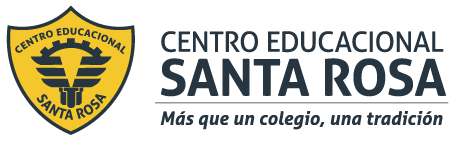 DIRECCIÓN ACADÉMICADEPARTAMENTO DE ATENCIÓN DE PARVULOS Respeto – Responsabilidad – Resiliencia – Tolerancia   PAUTA DE CORRECCIÓN              ASIGNATURA		: Recreación y Bienestar              CURSO                           : 3º FUNIDAD		: Hora de sueño y descanso.Objetivos:Comprender comportamiento humano a partir de las experiencias con el entorno y las relaciones con los demás.Analizar información que les permita tener mayor conocimiento de cómo se originan las relaciones personales e interpersonales.2. Palabras Significado Sosiego: Estado de tranquilidad o calma en algo o alguien.Acoger:Proteger, amparar.Contener/ Contención Acción y efecto de contener (‖ sujetar el movimiento de un cuerpo).Calmar:Sosegar, adormecer, templar a alguien o algo. Estar en calma o tender a ella.Vinculo: Unión o relación no material, especialmente la que se establece entre dos personas.Seguridad:Ausencia de peligro o riesgo.Autoestima: Valoración generalmente positiva de sí mismo.Garantizar: Seguridad o certeza que se tiene sobre algoEmocional: Emoción Perteneciente o relativo a la emoción.Alteración del ánimo intensa y pasajera, agradable o penosa, que va acompañada de cierta conmoción somática.Agrado: Sensación moderada de felicidad o placer que siente una persona por algo que le gusta.Placer :Causar, satisfacción o una sensación agradable a alguien.Consuelo: Sensación que experimenta una persona al sentirse consolada.Perdurable: Que dura en el tiempo.Afecto:Sentimiento favorable hacia alguien o algo; especialmente, aprecio, cariño o amor moderado.TIPOS DE APEGO EJEMPLOS SEGURO El niño se esfuerza por mantener la proximidad con su cuidador. Busca el contacto físico y emocional de manera repetida en el tiempo. Se siente más seguro para explorar cuando tiene cerca de su figura de apego. Cuando se separa de su cuidador, el niño siente ansiedad. Además, hace esfuerzos por atraer su atención. ANSIOSONecesitan constante compañía. Baja autoestima.Necesitan ayuda constante para realizar sus actividades.EVASIVO Incapacidad de expresar los propios sentimientos.Dificultades para formar relaciones significativas.Incapaces de confiar en los demás.